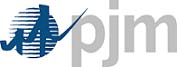 PJM Transmission Owners AgreementAdministrative Committee (TOA-AC)OPEN MEETING NOTICE & AGENDATuesday, September 15, 20159:30 AM – 3:00 PM Eastern TimeIn-Person/TeleconferencePier 5 Hotel711 Eastern Ave.Baltimore, MDPhone: 410-539-2000Teleconference Number: 866-398-2885Teleconference Passcode: 332134WebEx Address: https://pjm.webex.comWebEx Passcode: toa0915pjmAGENDAAdministrative Items (Mike Batta)Roll call and Confirm quorum Approve minutes of the July 14 meeting2016 TOA-AC Meeting Dates and Alternative Locations (Evelyn Manion)PJM Updates2015 RTEP and competitive windows (Paul McGlynn)TOA-AC Approval of TOP/TO matrix (Srinivas Kappagantula)Proposal for incorporating Operational Performance issues into the RTEP (Steve Herling)LIT Update (Will Keyser)Update on Abandonment cost recovery petitionTOA-AC Rules & Procedures WG  (Tom Bainbridge)Discussion of sharing of common legal and consulting costsOther Business (All)Additional 2015 Meeting Dates and Location:Monday, October 5, 2015 – Pier 5 Hotel
Monday, November 9, 2015 – Pier 5 Hotel
Tentative 2016 Meeting DatesWednesday, January 13Wednesday, February 3 Wednesday, March 2Wednesday, April, 13Wednesday, May 18 – at the PJM Annual MeetingWednesday, July 6Wednesday, Sept 7Friday, October 7 (very few acceptable dates in October) Wednesday, November 9No June, August or December meetings